İHALE SONUCU İLANIİhale Kayıt Numarası: TR33/16/YKMDP/0102/Yapım İşi/011) İhale Konusu İşina) Adı: Diyalizde Kullanılan Kartuş Bikarbonat Geliştirilmesi ve Dış Ticaret Departmanı Kurulması İle Rekabet Gücünün Artırılmasıb) Niteliği, türü ve miktarı:1 adet Temiz Oda İnşaatı ve Altyapısıc) Yapılacağı Yer: Salihli Organize Sanayi Bölgesi 302 Cad. No: 23 Salihli/MANİSAd) Başlangıç ve bitiş tarihi: 01.04.2017 – 01.05.20172) Sözleşme BedelininKarşılanacağı Kaynağın Miktarı: Zafer Kalkınma Ajansı 32.875,00 TL – RENEGE Tıbbi Ürünler Sanayi ve Ticaret Anonim Şirketi 67.062,80 TL1 adet Temiz Oda İnşaatı ve AltyapısıYapım işi için toplam 1 adet teklif verilmiş ve bu tekliflerin 1 adedi geçerli sayılmıştır. Söz konusu iş Açık ihale usulü ile 22.03.2017 tarihinde 99.937,80 TL + KDV bedelle  Mahmut ERDEM- Erdem Mühendislik firmasına ihale edilmiştir.Kamuoyuna saygıyla duyurulur.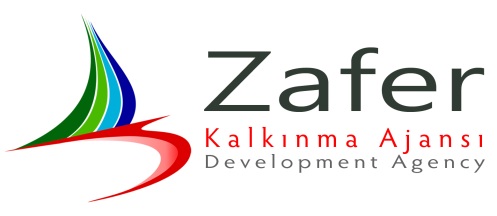 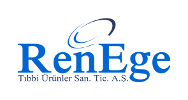 